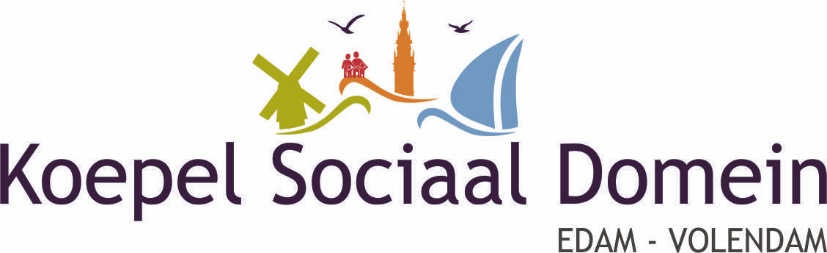 JAARVERSLAG 1 OKTOBER 2016 – 31 DECEMBER 2017InleidingEen omvangrijke stelselwijziging in 2015 heeft geleid tot de decentralisaties van zorg, werk en jeugdhulp. Deze drie transities in het sociaal domein hebben geleid tot de Wet Maatschappelijke Ondersteuning 2015, de Participatiewet en de Jeugdwet. Tevens moest de wettelijk voorgeschreven burger- en cliëntenparticipatie worden vormgegeven door middel van het gevraagd en ongevraagd adviseren van de gemeentelijke overheid over onderwerpen betreffende het sociaal domein.Naast de reeds wettelijk voorgeschreven Wmo-raad werden in het najaar van 2016 ook de Participatieraad (PR) en Jeugdraad (JR) opgericht. Het gemeentebestuur wilde dat deze drie adviesraden samen met Stichting Seniorenraad Edam-Volendam (SR) waarmee de gemeente in 2002 een convenant was aangegaan, zouden worden ondergebracht in een overkoepelende adviesraad sociaal domein.Totstandkoming Koepel Sociaal Domein Edam-Volendam (KSD)In het voorjaar van 2016 hebben drie leden van de Wmo-raad en twee leden van de Seniorenraad een werkgroep gevormd die de realisatie van de verordening en huishoudelijk reglement van een brede adviesraad sociaal domein in nauwe samenwerking met de gemeente heeft voorbereid.Helaas kon voorzitter Rens Moolenaar van de Wmo-raad, die mede aan de wieg van de KSD heeft gestaan, wegens een ernstige ziekte vanaf eind juni 2016 de werkgroepsvergaderingen niet meer bijwonen. Op 26 februari 2017 is Rens Moolenaar overleden. Op 15 september 2016 heeft de gemeenteraad van Edam-Volendam de verordening Koepel Sociaal Domein Edam-Volendam vastgesteld (zie bijlage Verordening Koepel Sociaal Domein). Per 1 oktober 2016 was de KSD operationeel.In de KSD zijn de vier adviesraden vertegenwoordigd met elk twee afgevaardigden.Wat de KSD doetDe KSD – als vertegenwoordiging van de onderliggende adviesraden – adviseert het college van Burgemeester en Wethouders en/of de gemeenteraad gevraagd en ongevraagd over beleidsvoornemens die het sociaal domein betreffen (Zie bijlage).De KSD kan het college ook ongevraagd adviseren over signalen uit de samenleving.Het reilen en zeilen van de KSD is te volgen op de website: www.ksd-edam-volendam.nlSamenstelling KSD in 2017 De samenstelling van de KSD in 2017 is als volgt:Deze en andere informatie over de KSD-leden is te zien en te lezen op de website van de KSDAgnes Kwakman (akwakman@ziggo.nl) heeft de notulen van de vergaderingen verzorgd.Samenwerking tussen de adviesraden binnen de KSDDe samenwerking tussen de adviesraden binnen de KSD bij de voorbereiding van gevraagde en ongevraagde adviezen is heel constructief en positief geweest. Dit blijkt uit de uitgebrachte adviezen aan de gemeente (zie pagina’s 4 en 5).De KSD heeft in de periode 1 oktober 2016 t/m 31 december 2017 12 keer vergaderd.Ongevraagde en gevraagde adviezen KSD aan gemeenteHieronder het overzicht van alle adviezen die van 28 september 2016 tot 1 januari 2018 naar het gemeentebestuur zijn gestuurd.Jaarverslagen 2017 van de onderliggende raden6.1   Participatieraad Edam-VolendamNa een eerste kennismaking eind 2016 hebben we in 2017 zeven maal vergaderd.Naast leden namens Arbeid en Inkomen, Vluchtelingenwerk en Vrijwilligerswerk namen ook deel beleidsambtenaren van de gemeente als er onderwerpen waren geagendeerd die hun beleidsterrein betroffen. Doel van de ambtelijke deelname was om in een zo vroeg mogelijk stadium gezamenlijk overleg te hebben over te ontwikkelen beleid.Onderwerpen die o.m. aan de orde zijn geweest:Adviesaanvraag verordening re-integratie;Beschut werk nieuw;Afwikkeling uittreding Werkvoorzieningsschap Zaanstreek-Waterland;Job-coaching bij achterstand op de arbeidsmarkt;Transitie Sociaal Domein;Nota schuldhulpverlening en armoedebeleid;Extra middelen kinderen in armoede;Opzegging collectieve zorgverzekering minima;Afstemmingsverordening Participatiewet, IOAW en IOAZ;Nota bijzondere bijstand;Beleid tegenprestatie bijstand;Oprichting Vrouwenwereldgroep Edam-Volendam;Begroting Koepel Sociaal Domein (en adviesraden);Project screening en matching vergunninghouders;sociale coöperaties;aanbesteding dienstverlening.De bijeenkomsten hebben in een prima sfeer plaatsgevonden en geleid tot inspraak in de gemeentelijke beleidsontwikkeling, dan wel tot het opstellen van concept adviezen t.b.v. de Koepel Sociaal Domein, teneinde het college te adviseren over besproken zaken.Jak Plat, voorzitter6.2 Stichting Seniorenraad Edam-VolendamDe Stichting Seniorenraad heeft een uitgebreid eigen jaarverslag dat gelezen kan worden op de website: www.seniorenraadedamvolendam.nlJan Tol, voorzitter6.3 Jeugdraad Edam-VolendamEind 2016 is door Hein Nieuweboer een voorlopige Jeugdraad vormgegeven en daarin hebben mensen zitten genomen met diverse achtergronden, allen werkzaam in de eigen gemeente. De achtergronden waaraan gedacht mag worden zijn onderwijs, speciaal onderwijs, sport, leefstijl, jeugd, club- en buurthuiswerk en psychologie. Na de vaststelling van de verordening KSD is de Jeugdraad officieel vormgegeven en hadden daarin de volgende mensen zitting: Hein Nieuweboer, Giel Oudejans, Johan de Wit, Johan Molenaar, Susanne Sombroek-Hansen, Cynthia Schokker, Yvonne Nieuweboer, Rosalie Knuvelder en Marian Plat. In totaal is de Jeugdraad in 2017 8 maal bijeengekomen om te vergaderen en wij overleggen altijd in Sporthal Opperdam te Volendam. Begin 2018 hebben wij een nieuw lid, Bianca Vos, mogen verwelkomen als gevolg van de opzegging van Johan de Wit die wegens werk en privéomstandigheden niet langer zijn lidmaatschap kon vervullen. Naast de vaste leden hebben wij ook een aantal malen een ambtenaar van de gemeente Edam-Volendam mogen verwelkomen op de vergadering. In deze gevallen stond een agendapunt op de agenda die door hem/haar van een toelichting is voorzien of dat men informatie kwam halen voorafgaand aan het besluitvormingsproces. Het doel van deze gemeentelijke deelname was om in een zo vroeg mogelijk stadium gezamenlijk overleg met elkaar te hebben. Onderwerpen die o.m. aan de orde zijn geweest: Transitie Sociaal Domein;Kindgericht armoedebeleid;Begroting Koepel Sociaal Domein (en onderliggende adviesraden);Ongevraagd advies omtrent prikkelarme kermis;Ongevraagd advies omtrent egalisatiereserve Sociaal Domein;Gevraagd advies omtrent Jeugdhulp en nadere regels;Gevraagd advies omtrent Leefstijlnota 2018-2022;Gevraagd advies omtrent Jeugdnota 2018-2022;Gevraagd advies omtrent Sportnota 2018-2022;Gevraagd advies omtrent Koepelnota Sociaal Domein;Evaluatie van de KSD;Ongevraagd advies omtrent organisatie seminar Hoofdbegaafdheid;Televisieopname omtrent Jeugdbeleid in 100-min en ouder.Johan Molenaar, voorzitter6.4 Wmo-raad Edam-Volendam Door  voltooiing van het transitieplan ontstaat er een nieuw  gemeentelijk Sociaal Domein waarin zijn ondergebracht: Wmo-raad, Participatieraad, Jeugdraad en Stichting Seniorenraad. Om de communicatie met de gemeente te regelen werd de Koepel Sociaal Domein in gesteld. Door de instelling van de nieuwe raden gingen drie personen over van de “oude” Wmo-raad naar de nieuw ingestelde raden, zodoende ging de “nieuwe” Wmo-raad met 10 leden functioneren.De Wmo-raad vergaderde acht keer op een vaste locatie, zijnde De Singel te Edam.Binnen het jaar namen we afscheid van twee leden en een aspirant-lid en trad een aspirant-lid toe tot de raad.Binnen de raad werden de volgende werkgroepen ingesteld:1. Toegankelijkheid en cliëntbegeleiding;2. Mantelzorg;3. Zorg-/maatwerkvoorzieningen;4. Begeleiding en dagbesteding;5. Financiën.De taken bij de gemeente zijn de volgende: begeleiding, dagbesteding, vervoer, huishoudelijke hulp, hulpmiddelen, woningaanpassing, mantelzorgondersteuning, maatschappelijke opvang en beschermd wonen.De Wmo-raad onderhoudt contacten met WonenPlus, Breed Sociaal Loket (BSL), Evean, zorgkantoor, stichting Mee, Mezzo, GGZ, mantelzorg, Moedige Moeders en de Zorgcirkel.De Wmo-raad heeft het afgelopen jaar in het teken gestaan van kennis opdoen,o.a. een presentatie over wonen met zorg, presentatie WonenPlus en de presentatie van Zilveren Kruis Zorgkantoor.Binnen de Wmo-raad vergaderingen werden veel zaken van de andere eerder genoemde adviesraden besproken. Ook werden verschillende door de gemeente uitgeschreven bijeenkomsten bezocht.Eveneens zijn  ongevraagde adviezen via de KSD uitgebracht o.a.:06-02-2017   Overschotten budget Sociaal Domein 2016;21-02-2017   Inzake aanbesteding dienstverlening;29-03-2017   Reactie op herziene woonvisie 2017-2021;04-07-2017   Egalisatie reserve Sociaal Domein;12-09-2017   Cliëntondersteuning en BSL;01-11-2017   Aanwending Zorgfonds Sociaal Domein voor niet zorgtaken;29-11-2017   BMC-rapport cliëntervaring Wmo;29-11-2017   Verzoek om informatie betreffende klachtenbehandeling BSL.Wat betreft gevraagd advies:10-03-2017   Input cliënttevredenheidsonderzoek; 12-11-2017   Nota leefstijl 2018-2022.Henk Bergman januari 2018Financieel verslag KSD en onderliggende raden 1 oktober 2016 t/m 31 december 2017*De uitgaven van de Seniorenraad worden hieronder afzonderlijk gepresenteerd.*Het verschil met de uitgaven van de KSD ad € 2,49 is bijgepast uit de vergoeding die de Seniorenraad tot 1 januari 2017 als zelfstandige stichting nog rechtstreeks van de gemeente heeft ontvangen.Evaluatie KSDOp basis van art. 15 Evaluatie van de verordening KSD heeft een jaar na de installatie van de koepel een evaluatie plaatsgehad, waarbij is gekeken naar de samenstelling van de koepel, het contact met de achterban, de kwaliteit van de adviezen, de relatie tussen de gemeente en de koepel, alsmede de werkwijze algemeen, met name de samenwerking van de adviesraden en de koepel.De zelfevaluatie van de KSD (in december 2017) en de evaluatie van de KSD door de gemeente zal in 2018 tot aanbevelingen op de bovengenoemde onderdelen leiden.----------------------------------------------------------------Naschrift.	Mevrouw Jetty Voermans heeft in verband met verhuizing naar Amsterdam 		haar deelname aan de KSD per 1 maart 2018 beëindigd. Per die datum is zeopgevolgd door:mevrouw Ans Bijleveld-HaanOosteinde 781474 ME  OosthuizenTel: 0299-883017/06-30316324Functie: secretaris Wmo-adviesraadBijlage: verordening Koepel Sociaal Domein Edam-VolendamHoofdstuk:Inhoudsopgave:Pagina:Inleiding11Totstandkoming Koepel Sociaal Domein Edam-Volendam (KSD)22Wat de KSD doet23Samenstelling KSD in 201724Samenwerking tussen de adviesraden binnen de KSD35Ongevraagde en gevraagde adviezen KSD aan de gemeente36Jaarverslagen 2017 van de onderliggende raden van de KSD66.1Participatieraad Edam-Volendam66.2Stichting Seniorenraad Edam-Volendam66.3Jeugdraad Edam-Volendam76.4Wmo-raad Edam-Volendam87Financieel verslag KSD en onderliggende raden periode 1 oktober 2016 t/m 31 december 201798Evaluatie KSD10Bijlage: verordening Koepel Sociaal Domein Edam-Volendam10Raad:Naam en e-mailadres:Functie raad en KSD:Telefoon:JRJohan Molenaarj.molenaar@sport-koepel.nlVoorzitter JR en lid KSD06-46354154Hein Nieuweboerheinnieuweboer@gmail.comSecretaris JR en penningmeester KSD06-14892297PRJak Platj.plat@quicknet.nlVoorzitter PR en lid KSD0299-372137Dick Veermandickvanpietje@gmail.comLid raad en lid KSD06-20300814SRJan Toljantol@online.nlVoorzitter SR en voorzitter KSD06-51643086Cas Schildercasschilder@ziggo.nlSecretaris SR en secretaris KSD06-51865779WmoJetty Voermansjvoerman@xs4all.nlVoorzitter Wmo en vicevoorzitter KSD06-53923625Henk Bergmanbergmanhenk@hotmail.comVicevoorzitter Wmo en lid KSD0299-621504Gevraagd advies KSDGevraagd advies KSDReactie gemeenteReactie gemeente17-11-2016Resultaten woonbehoefte onderzoekResultaten woonbehoefte onderzoek15-12-201615-12-201617-11-2016Commentaar op Woonvisie 2017-2021Commentaar op Woonvisie 2017-202115-12-201615-12-201609-11-2016Aanvulling op brief 17-04-2016. Commentaar op Woonvisie 2017-2021Aanvulling op brief 17-04-2016. Commentaar op Woonvisie 2017-202115-12-201615-12-201619-11-2016Begroting 2017 KSD en onderliggende raden.Begroting 2017 KSD en onderliggende raden.29-09-2017Verordening Jeugdhulp en andere regelsVerordening Jeugdhulp en andere regels18-10-201718-10-201730-10-2017Definitief beleidsplan schuldhulpverlening en armoedeaanpak 2018-2022Definitief beleidsplan schuldhulpverlening en armoedeaanpak 2018-202212-11-2017Nota leefstijl 2018-2022Nota leefstijl 2018-202213-11-201713-11-201704-12-2017Sportnota 2018-2022Sportnota 2018-202204-12-201704-12-2017Voorbereiding WMO nota ontwerpen en kadersVoorbereiding WMO nota ontwerpen en kadersInkomsten budget gemeente Edam-Volendam:1 oktober 2016 t/m 31 december 20163.880,001 januari 2017 t/m 31 december 201730.000,00__________33.880,00Uitgaven KSD en onderliggende raden:vacatiegelden19.197,30Kosten secretariaat2.006,93vergaderkosten1.090,00website1.416,86bankkosten7,50representatiekosten471,44contributie150,00Uitgaven Seniorenraad*5.500,00Voorgeschoten Participatieraad477,95__________30.317,98__________saldo3.562,02Uitgaven Seniorenraad 1 januari – 31 december 2017:secretariaatskosten1.100,12Contributies enz.457,60Representatiekosten1.409,00reiskosten274,80Kosten vergaderingen592,10Kosten jaarverslag209,68bankkosten116,88Kosten website1.342,31Voorlichting enz.0,00_________Totaal *5.502,49